Préparation du marquepageA. Dans le document ci-dessous, modifiez tout ce qui est en [italique] pour que le texte corresponde à votre livre (ne touchez pas à la mise en forme s’il vous plait).[Le titre]Collez ici la couverture[Votre prénom] [l’initiale de votre nom]., [votre âge] ans, élève en seconde 3 au Lycée Raymond Queneau vous conseille ce roman [un adjectif] et [un autre adjectif] de [l’auteur]B : Choisissez une couleur qui pourrait symboliser votre livre : [la couleur qui va bien]C. Choisissez un objet pour symboliser votre livre : [Votre objet]D. Donnez de 10 à 15 mots pour symboliser votre livre : 1. 2. 3.4.5.6.7.8.9.10.11.12.13.14.15.E. À partir des 3 dernières consignes (B à D), vous allez créer un nuage de mots sur TAGUL (connectez-vous à votre compte pour pouvoir télécharger votre création). Mais d’abord vous allez chercher votre image-objet-symbole sur le site FLATICON. 1. Écrivez dans la barre de recherche la traduction anglaise du nom de l’objet-symbole et tapez [entrée].  2. Parmi toutes les propositions, cliquez sur l’œil de l’icône NOIRE que vous préférez (n’oubliez pas que pour faire un nuage de mots sur tagul, il faut une forme pleine et la plus simple possible). 3. Cliquez sur [PNG] puis sur le rond BLANC puis sur [256 px] puis sur [free download]. 4. Rangez l’image téléchargée dans votre H:/ travail. 5. Avec la même icône, cliquez à nouveau sur [PNG] puis sur le rond d’une COULEUR qui va bien avec celle que vous avez indiquée en B puis sur[256 px] puis sur [free download]. 6. Rangez cette seconde image téléchargée dans votre H:/ travail. Créez votre nuage de mots sur TAGUL (pour les {Words}, recopiez les mots choisis en D. mais n’oubliez pas de mettre en premier le titre du roman en entier ; pour {Shapes}, cliquez sur [Add image] et allez chercher l’image en COULEUR téléchargée sur le site FLATICON et rangée si tout va bien dans votre H:/Travail. Lorsque le nuage de mots vous plait, cliquez sur [Save changes] puis [download and Share] puis sur [PNG] et rangez à nouveau l’image dans votre dossier H:/Travail.F. Collez ci-dessous votre icône en version blanche à la place du casque (ouvrez votre icône blanche, copiez-la, cliquez sur le casque ci-dessous, collez l’icône blanche choisie) :G. Collez ci-dessous votre icône en version colorée :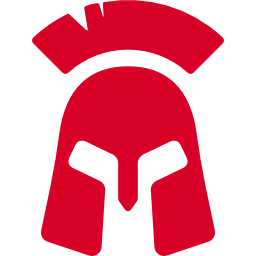 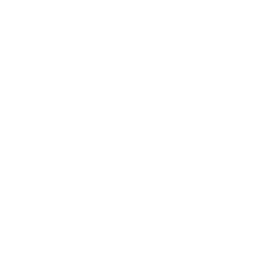 